                                  BHARATI VIDYAPEETH COLLEGE OF ENGG.,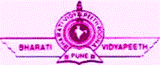                                                 NAVI MUMBAI – 400 614Exam Cell               					N O T I C E                              Date:- 16/11/2017All the students appearing for Sem. I, II & VII, VIII Exam are hereby informed that no supplement will be issued to them for End Semester Examination (80 marks) from Nov/Dec 2017 Examinations.  As per Mumbai University Circular: क्र. परीक्षा/कें. मु. कें./११०५/२०१७                       दिनांक : ०९ ऑक्टोबर, २०१७I/C Exam Cell    									Principal